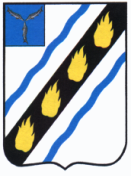 АДМИНИСТРАЦИЯЛЮБИМОВСКОГО МУНИЦИПАЛЬНОГО ОБРАЗОВАНИЯ
СОВЕТСКОГО МУНИЦИПАЛЬНОГО РАЙОНАСАРАТОВСКОЙ ОБЛАСТИ ПОСТАНОВЛЕНИЕОт 25.06.2020 № 19с. ЛюбимовоОб определении размера вреда, причиняемого автомобильным дорогам общего пользования местного значения Любимовского муниципального образования транспортными средствами, осуществляющими перевозки тяжеловесных грузов           В целях сохранности автомобильных дорог, обеспечения безопасности дорожного движения и возмещения вреда, причиняемого транспортными средствами, осуществляющими перевозки тяжеловесных грузов, при движении по автомобильным дорогам общего пользования местного значения Любимовского муниципального образования, в соответствии с Федеральным законом от 8 ноября 2007 г. № 257-ФЗ «Об автомобильных дорогах и о дорожной деятельности в Российской Федерации и о внесении изменений в отдельные законодательные акты Российской Федерации», Постановлением Правительства Российской Федерации от 16 ноября 2009 г. № 934 «О возмещении вреда, причиняемого транспортными средствами, осуществляющими перевозки тяжеловесных грузов по автомобильным дорогам Российской Федерации»,  администрация Любимовского муниципального образования, ПОСТАНОВЛЯЕТ:           1. Определить размер вреда, причиняемого автомобильным дорогам общего пользования местного значения Любимовского муниципального образования транспортными средствами, осуществляющими перевозки тяжеловесных грузов, согласно приложению.           2. Владельцы транспортных средств вносят в доход бюджета Любимовского муниципального образования плату в счет возмещения вреда, наносимого транспортными средствами физических и юридических лиц, осуществляющих перевозки тяжеловесных грузов, дорожным одеждам дорог общего пользования местного значения Любимовского муниципального образования.Определение размера платы в счет возмещения вреда осуществляется в соответствии с правилами возмещения вреда, причиняемого транспортными средствами, осуществляющими перевозки тяжеловесных грузов, утвержденными постановлением Правительства Российской Федерации от 16.11.2009 N 934 "О возмещении вреда, причиняемого транспортными средствами, осуществляющими перевозки тяжеловесных грузов по автомобильном дорогам Российской Федерации", с применением показателей размера вреда, определенных в соответствии с пунктом 1 настоящего постановления.       3. Обнародовать настоящее постановление на территории Любимовского муниципального образования и разместить на официальном сайте Администрации Любимовского муниципального образования в сети«Интернет».       4. Контроль за исполнением настоящего постановления оставляю за собой.Глава Любимовскогомуниципального образования                                                    Н.И.Ефанова                                                                                                                      Приложение к постановлению                                                                                                                                 администрации Любимовского                                                                                                                     муниципального образования                                                                                                      от 25.06.2020 г. № 19Показатели
размера вреда, причиняемого транспортными средствами, осуществляющими перевозки тяжеловесных грузов, при движении таких транспортных средств по автомобильным дорогам общего пользования местного значения Любимовского муниципального образованияТаблица 1Примечания:1. Для автомобильных дорог, для которых установлены иные параметры нормативных (расчетных) осевых нагрузок (2 т/ось, 4 т/ось, 8 т/ось и т.п.), расчет вреда производится по формулам, приведенным в Методике, при этом исходное значение размера вреда, причиняемого транспортными средствами для автомобильных дорог с допустимой нагрузкой менее 6 т/ось, определяется по строке первой таблицы 1 Методики, для автомобильных дорог с допустимой нагрузкой от 6 т/ось до 10 т/ось - по строке 2 таблицы 1 Методики.2. В период введения временных ограничений движения транспортных средств по автомобильным дорогам в связи с неблагоприятными климатическими условиями значения размера вреда, установленные в настоящей таблице, увеличиваются в 2,9 раза.Таблица 2Размер вреда при превышении значений предельно допустимых осевых нагрузок на каждую ось транспортного средстваПревышение допустимых осевых нагрузок на ось транспортного средства (процентов)Размер вреда, причиняемого тяжеловесными транспортными средствами, при движении таких транспортных средств по автомобильным дорогам, рассчитанным на нормативную (расчетную) осевую нагрузку 6 т/ось, 10 т/ось, 11,5 т/ось, вследствие превышения допустимых осевых нагрузок на каждую ось транспортного средства (рублей на 100 км)Размер вреда, причиняемого тяжеловесными транспортными средствами, при движении таких транспортных средств по автомобильным дорогам, рассчитанным на нормативную (расчетную) осевую нагрузку 6 т/ось, 10 т/ось, 11,5 т/ось, вследствие превышения допустимых осевых нагрузок на каждую ось транспортного средства (рублей на 100 км)Размер вреда, причиняемого тяжеловесными транспортными средствами, при движении таких транспортных средств по автомобильным дорогам, рассчитанным на нормативную (расчетную) осевую нагрузку 6 т/ось, 10 т/ось, 11,5 т/ось, вследствие превышения допустимых осевых нагрузок на каждую ось транспортного средства (рублей на 100 км)Размер вреда, причиняемого тяжеловесными транспортными средствами, при движении таких транспортных средств по автомобильным дорогам, рассчитанным на нормативную (расчетную) осевую нагрузку 6 т/ось, 10 т/ось, 11,5 т/ось, вследствие превышения допустимых осевых нагрузок на каждую ось транспортного средства (рублей на 100 км)на автомобильных дорогах с переходным покрытием, 6 т/осьна автомобильных дорогах с усовершенствованным покрытиемна автомобильных дорогах с усовершенствованным покрытиемна автомобильных дорогах с усовершенствованным покрытием6 т/ось10 т/ось11,5 т/осьДо 10683965961698726Свыше 10 до 207283711121291573Свыше 20 до 308277869834551290Свыше 30 до 4093751100453811902Свыше 40 до 50105511400978912705Свыше 50 до 601179117699109743691Свыше 60рассчитывается по формулам, указанным в Методике расчета размера вреда, причиняемого транспортными средствами, осуществляющими перевозки тяжеловесных грузов, приведенной в приложении к Правилам возмещения вреда, причиняемого транспортными средствами, осуществляющими перевозки тяжеловесных грузов, утвержденным постановлением Правительства Российской Федерации от16 ноября 2009 г. N 934 "О возмещении вреда, причиняемого транспортными средствами, осуществляющими перевозки тяжеловесных грузов по автомобильным дорогам Российской Федерации" (далее - Методика)рассчитывается по формулам, указанным в Методике расчета размера вреда, причиняемого транспортными средствами, осуществляющими перевозки тяжеловесных грузов, приведенной в приложении к Правилам возмещения вреда, причиняемого транспортными средствами, осуществляющими перевозки тяжеловесных грузов, утвержденным постановлением Правительства Российской Федерации от16 ноября 2009 г. N 934 "О возмещении вреда, причиняемого транспортными средствами, осуществляющими перевозки тяжеловесных грузов по автомобильным дорогам Российской Федерации" (далее - Методика)рассчитывается по формулам, указанным в Методике расчета размера вреда, причиняемого транспортными средствами, осуществляющими перевозки тяжеловесных грузов, приведенной в приложении к Правилам возмещения вреда, причиняемого транспортными средствами, осуществляющими перевозки тяжеловесных грузов, утвержденным постановлением Правительства Российской Федерации от16 ноября 2009 г. N 934 "О возмещении вреда, причиняемого транспортными средствами, осуществляющими перевозки тяжеловесных грузов по автомобильным дорогам Российской Федерации" (далее - Методика)рассчитывается по формулам, указанным в Методике расчета размера вреда, причиняемого транспортными средствами, осуществляющими перевозки тяжеловесных грузов, приведенной в приложении к Правилам возмещения вреда, причиняемого транспортными средствами, осуществляющими перевозки тяжеловесных грузов, утвержденным постановлением Правительства Российской Федерации от16 ноября 2009 г. N 934 "О возмещении вреда, причиняемого транспортными средствами, осуществляющими перевозки тяжеловесных грузов по автомобильным дорогам Российской Федерации" (далее - Методика)Превышение допустимой массы транспортного средства (процентов)Размер вреда, причиняемого транспортными средствами, осуществляющими перевозки тяжеловесных грузов, вследствие превышения допустимой массы транспортного средства (рублей на 100 км)До 102451Свыше 10 до 202802Свыше 20 до 303154Свыше 30 до 403506Свыше 40 до 503857Свыше 50 до 604209Свыше 60рассчитывается по формулам, приведенным в Методике